Załącznik nr 2 do Wytycznych Prezydenta Miasta Poznania – Szefa Obrony Cywilnej Miasta – do realizacji zadań z zakresu obrony cywilnejz dnia 30.01.2019 r.PLAN DZIAŁANIA W ZAKRESIE OBRONY CYWILNEJ Zgodnie z § 5 ust. 1 rozporządzenia Rady Ministrów z dnia 25 czerwca 2002 r. 
w sprawie szczegółowego zakresu działania Szefa Obrony Cywilnej Kraju, szefów obrony cywilnej województw, powiatów i gmin oraz „Wytycznymi Prezydenta Miasta Poznania – 
Szefa Obrony Cywilnej Miasta – do realizacji zadań z zakresu obrony cywilnej”, podmioty znajdujące się w „Wykazie instytucji państwowych, przedsiębiorców i innych jednostek organizacyjnych oraz społecznych organizacji ratowniczych funkcjonujących na terenie miasta Poznania” opracowują roczne i wieloletnie plany działania w zakresie obrony cywilnej, które podlegają uzgodnieniu z właściwymi dla swojego terenu działania organami obrony cywilnej.Plan działania musi zawierać takie elementy, jak:Nazwę realizowanego przedsięwzięcia z zakresu obrony cywilnej.Wykonawcę – osobę wykonującą/organizującą dane przedsięwzięcie.Planowany termin realizacji przedsięwzięcia.Miejsce na adnotację o zrealizowaniu przedsięwzięcia lub przyczynach jego niezrealizowania. Przykładowe przedsięwzięcia, które mogą zostać zawarte w planie działania:Aktualizacja karty realizacji zadania obrony cywilnej (obowiązkowo).Opracowanie planu działania podmiotu w zakresie obrony cywilnej na rok/na lata (obowiązkowo).Szkolenie formacji obrony cywilnej (w przypadku posiadania formacji).Szkolenie z powszechnej samoobrony pracowników zakładu (obowiązkowo).Ćwiczenia i treningi dotyczące obrony cywilnej.Trening ewakuacji pracowników z obiektów przedsiębiorstwa/instytucji.Przesłanie informacji o realizacji zadań obrony cywilnej do WZKiB (obowiązkowo).Szkolenia własnych pracowników z udzielania pierwszej pomocy.Udział w treningu systemu wykrywania i alarmowania oraz wczesnego ostrzegania ludności miasta Poznania.Przegląd i konserwacja sprzętu obrony cywilnej (w podmiotach, które taki sprzęt posiadają).WZÓR PLANU DZIAŁANIA W ZAKRESIE OBRONY CYWILNEJ:STRONA GŁÓWNA:NAZWA INSTYTUCJI/PRZEDSIĘBIORSTWAPLAN DZIAŁANIA W ZAKRESIE OBRONY CYWILNEJ NA DANY ROKSTRONA WEWNĘTRZNA:ZATWIERDZAM.....................................................................UZGODNIONOWYDZIAŁ ZARZĄDZANIA KRYZYSOWEGOI BEZPIECZEŃSTWA......................................................................                          OPRACOWAŁ                       ......................................................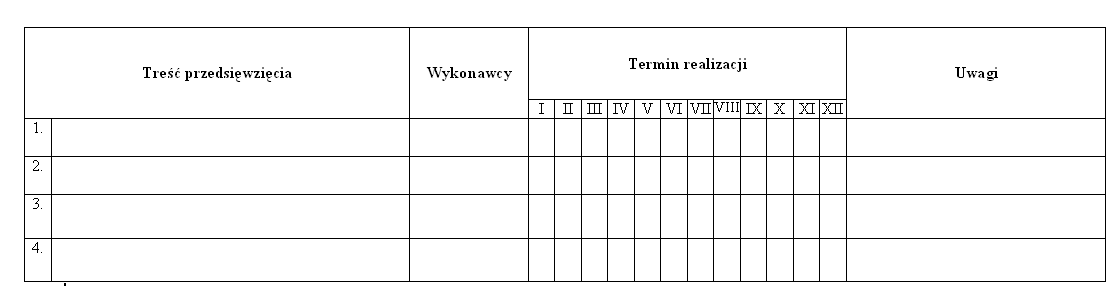 